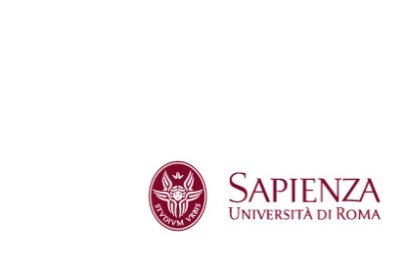 Istanza per l’uso degli spazi del Centro Congressi dell’Università degli studi “La Sapienza”Alla prof.ssa Raffaella MESSINETTIDelegato del Rettore per la gestione del Centro Congressi di Ateneo				centrocongressisalaria@uniroma1.itIl/la sottoscritto/a______________________________________________________________________nato/a_______________________________________ il_______________________________________via/v.le_______________________________________________________________________________in qualità di ___________________________________________________________________________dell’Ente/Associazione/Gruppo/Società/Dipartimento/Facoltà________________________________________________________________________________________________________________________P.IVA e codice fiscale____________________________________________________________________chiede l’uso del Centro Congressi d’Ateneoper la seguente attività1________________________________________________________________________________________________________________________________________________________________________________________________________________________________________________________________________________________________________________________________________data e orario dell’attività2 _________________________________________________________________________________________________________________________________________________________eventuali necessità di particolari allestimenti ______________________________________________________________________________________________________________________________________________________________________________a tal fine dichiara- di aver preso visione del Regolamento per l’uso degli spazi del Centro Congressi e di accettarlo incondizionatamente e del Regolamento per l’uso temporaneo e/o occasionale dei locali e degli spazi interni ed esterni di proprietà dell’Università degli Studi di Roma “La Sapienza”;- di impegnarsi, dopo aver ricevuto autorizzazione formale allo svolgimento dell’evento, ad effettuare un sopralluogo degli spazi ed a sottoscrivere il modulo di presa visione;- che il Soggetto/l’Ente/Associazione/Gruppo/Società ha/non ha scopo di lucro3;- che l’iniziativa non ha natura partitica;- che l’evento  è / non è  organizzato con l’ausilio di soggetti esterni (associazioni, società, etc) – indicare gli eventuali soggetti partecipanti3 _______________________________________________________________________________________ _______________________________________________________________________________________-----------------------------------------------------------------------------------------------------------------------------------1Specificare il tipo di attività e le finalità che si intendono raggiungere. 2 Indicare la data di inizio e fine dell’attività e l’articolazione oraria con indicazione esatta delle ore e dei giorni di utilizzo inclusi i giorni per eventuali operazioni di allestimento e smontaggio.3 Barrare la voce che non interessa- che   è/non è prevista la presenza di Autorità (se prevista contattare l’Ufficio Cerimoniale 06.49910385/541 L’organizzazione sarà di competenza esclusiva degli Uffici dell’Università);- che   è/non è prevista la partecipazione di sponsor - indicare gli eventuali sponsor3______________________________________________________________________________________________________________________________________________________________________________- che  è/non è prevista una quota di partecipazione per i fruitori dell’evento3;- di provvedere direttamente agli adempimenti ai sensi del D.lgs. n. 81/2008, con particolare riferimento alla presenza di figure attive per la gestione delle emergenze;- di risarcire i danni che eventualmente fossero arrecati alle strutture mobili o immobili del locale predetto durante lo svolgimento dell’evento;A tale riguardo dichiara: di essere in possesso di polizza RCT/RCO n. ________________________________stipulata con _____________________________________________________________________________ovvero di impegnarsi a sottoscrivere specifica polizza RCT/RCO a copertura di eventuali danni a persone e cose;- di garantire il corretto svolgimento dell’evento, in particolare su quanto stabilito dagli artt. 7 e 14 del Regolamento per l’uso degli spazi e/o locali di Sapienza Università di Roma in merito all’obbligo per il richiedente di vigilare affinché i fruitori degli spazi e locali adottino comportamenti consoni al luogo che li ospita, con particolare riferimento al divieto di introdurre cibi e bevande;- che  all’attività partecipano n________________   persone;- che il soggetto responsabile dell’attività è il Sig. _______________________________________________________________________________________________________________________________________Telefono________________________________________________________________________________email___________________________________________________________________________________- di sottoscrivere il presente atto assumendosi ogni e qualsiasi responsabilità in merito allo    svolgimento dell’attività.Roma, lì________                     	il Richiedente_____________________________________Visto si autorizza a titolo________________________________Prof. Raffaella Messinetti-----------------------------------------------------------------------------------------------------------------------------------3 Barrare la voce che non interessaPARTE RISERVATA ALL’UFFICIOPARTE RISERVATA ALL’UFFICIOPARTE RISERVATA ALL’UFFICIOPARTE RISERVATA ALL’UFFICIOPARTE RISERVATA ALL’UFFICIOPARTE RISERVATA ALL’UFFICIOPARTE RISERVATA ALL’UFFICIOPARTE RISERVATA ALL’UFFICIOIstituzionale gratuitoIstituzionale con rimborso costi gestioneOneroso con corrispettivo agevolatoOneroso con pagamento di un corrispettivo da tariffarioArt.5.1 , Reg.Art.5. 2 lett. A, Reg.Art.5.2. lett. B, Reg.Art.5.2lett. C, Reg.NOTE_________________________________________________________________________________NOTE_________________________________________________________________________________NOTE_________________________________________________________________________________NOTE_________________________________________________________________________________NOTE_________________________________________________________________________________NOTE_________________________________________________________________________________NOTE_________________________________________________________________________________NOTE_________________________________________________________________________________